Référentiel d’évaluation D’ETABLISSEMENT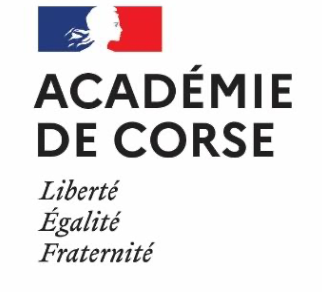 Champ d’apprentissage n°2BACCALAUREAT GENERAL ET TECHNOLOGIQUEEDUCATION PHYSIQUE ET SPORTIVEL’AFL 1 s’évalue le jour du CCF. Pour chacun des 2 éléments de l’AFL1, les co-évaluateurs positionnent l’élève dans un degré puis ajustent la note en fonction du niveau de difficulté/complexité de l’itinéraire réalisé par l’élève (exemple cotation de la voie en escalade)Les AFL 2 et 3 peuvent d’évaluer le jour du CCF ou tout au long de la séquence d’apprentissage.En noir : les incontournables du référentiel.En rouge : les choix de l’équipe EPSEn vert : Les choix de l’élèveAFL2 et AFL3 : Le choix dans la répartition des pointsÉtablissementVilleChamp d’Apprentissage n°2Activité Physique Sportive ArtistiqueAdapter son déplacement à des environnements variés ou incertainsAPSA (à préciser)PRINCIPE D’ELABORATION DE L’EPREUVEPRINCIPE D’ELABORATION DE L’EPREUVEPRINCIPE D’ELABORATION DE L’EPREUVEPRINCIPE D’ELABORATION DE L’EPREUVEPRINCIPE D’ELABORATION DE L’EPREUVEPRINCIPE D’ELABORATION DE L’EPREUVEPRINCIPE D’ELABORATION DE L’EPREUVEPRINCIPE D’ELABORATION DE L’EPREUVEPRINCIPE D’ELABORATION DE L’EPREUVEContexte d’évaluation :Éléments relatifs à la gestion de la sécurité en référence au protocole académique et à la circulaire du APPN du 19 Avril 2017A compléter par l’équipe pédagogiqueContexte d’évaluation :Éléments relatifs à la gestion de la sécurité en référence au protocole académique et à la circulaire du APPN du 19 Avril 2017A compléter par l’équipe pédagogiqueContexte d’évaluation :Éléments relatifs à la gestion de la sécurité en référence au protocole académique et à la circulaire du APPN du 19 Avril 2017A compléter par l’équipe pédagogiqueDescription de l’épreuve : A compléter par l’équipe pédagogiqueQuel projet l’élève peut-il choisir ? Déclinaison des paramètres du projet : A compléter par l’équipe pédagogique : Difficulté du parcours (ex :  Cotation des voies en escalade / Cotation des balises en course d’orientation / Difficulté du parcours de sauvetage), Nature de l’incertitude liée au parcours (spatiale, temporelle, évènementielle etc…),Formes d’aides permettant l’engagement et/ou la régulation de la difficulté pendant la réalisation, Pratique collective ou individuelle, prise en compte de l’équité Filles / GarçonsDescription de l’épreuve : A compléter par l’équipe pédagogiqueQuel projet l’élève peut-il choisir ? Déclinaison des paramètres du projet : A compléter par l’équipe pédagogique : Difficulté du parcours (ex :  Cotation des voies en escalade / Cotation des balises en course d’orientation / Difficulté du parcours de sauvetage), Nature de l’incertitude liée au parcours (spatiale, temporelle, évènementielle etc…),Formes d’aides permettant l’engagement et/ou la régulation de la difficulté pendant la réalisation, Pratique collective ou individuelle, prise en compte de l’équité Filles / GarçonsDescription de l’épreuve : A compléter par l’équipe pédagogiqueQuel projet l’élève peut-il choisir ? Déclinaison des paramètres du projet : A compléter par l’équipe pédagogique : Difficulté du parcours (ex :  Cotation des voies en escalade / Cotation des balises en course d’orientation / Difficulté du parcours de sauvetage), Nature de l’incertitude liée au parcours (spatiale, temporelle, évènementielle etc…),Formes d’aides permettant l’engagement et/ou la régulation de la difficulté pendant la réalisation, Pratique collective ou individuelle, prise en compte de l’équité Filles / GarçonsDescription de l’épreuve : A compléter par l’équipe pédagogiqueQuel projet l’élève peut-il choisir ? Déclinaison des paramètres du projet : A compléter par l’équipe pédagogique : Difficulté du parcours (ex :  Cotation des voies en escalade / Cotation des balises en course d’orientation / Difficulté du parcours de sauvetage), Nature de l’incertitude liée au parcours (spatiale, temporelle, évènementielle etc…),Formes d’aides permettant l’engagement et/ou la régulation de la difficulté pendant la réalisation, Pratique collective ou individuelle, prise en compte de l’équité Filles / GarçonsDescription de l’épreuve : A compléter par l’équipe pédagogiqueQuel projet l’élève peut-il choisir ? Déclinaison des paramètres du projet : A compléter par l’équipe pédagogique : Difficulté du parcours (ex :  Cotation des voies en escalade / Cotation des balises en course d’orientation / Difficulté du parcours de sauvetage), Nature de l’incertitude liée au parcours (spatiale, temporelle, évènementielle etc…),Formes d’aides permettant l’engagement et/ou la régulation de la difficulté pendant la réalisation, Pratique collective ou individuelle, prise en compte de l’équité Filles / GarçonsDescription de l’épreuve : A compléter par l’équipe pédagogiqueQuel projet l’élève peut-il choisir ? Déclinaison des paramètres du projet : A compléter par l’équipe pédagogique : Difficulté du parcours (ex :  Cotation des voies en escalade / Cotation des balises en course d’orientation / Difficulté du parcours de sauvetage), Nature de l’incertitude liée au parcours (spatiale, temporelle, évènementielle etc…),Formes d’aides permettant l’engagement et/ou la régulation de la difficulté pendant la réalisation, Pratique collective ou individuelle, prise en compte de l’équité Filles / GarçonsAFL112 pointsS’engager à l’aide d’une motricité spécifique pour réaliser en sécurité et à son meilleur niveau, un itinéraire dans un contexte incertain. S’engager à l’aide d’une motricité spécifique pour réaliser en sécurité et à son meilleur niveau, un itinéraire dans un contexte incertain. S’engager à l’aide d’une motricité spécifique pour réaliser en sécurité et à son meilleur niveau, un itinéraire dans un contexte incertain. S’engager à l’aide d’une motricité spécifique pour réaliser en sécurité et à son meilleur niveau, un itinéraire dans un contexte incertain. AFL1 décliné dans l’APSAAFL1 décliné dans l’APSAIntitulé de l’AFL dans l’APSA (défini par l’équipe)Intitulé de l’AFL dans l’APSA (défini par l’équipe)Éléments à évaluerÉléments à évaluerDegré 1Degré 1Degré 2Degré 2Degré 3Degré 3Degré 4Lire et analyser les caractéristiques des éléments du milieu pour choisir et conduire son itinéraireA compléter par l’équipe pédagogique/ptsLire et analyser les caractéristiques des éléments du milieu pour choisir et conduire son itinéraireA compléter par l’équipe pédagogique/ptsAbsence de lecture du milieu, abandon ou temps dépassé.A compléter par l’équipe pédagogiqueAbsence de lecture du milieu, abandon ou temps dépassé.A compléter par l’équipe pédagogiqueLecture et analyse partielles du milieu.A compléter par l’équipe pédagogiqueLecture et analyse partielles du milieu.A compléter par l’équipe pédagogiqueLecture et analyse globales du milieu mais adaptée.A compléter par l’équipe pédagogiqueLecture et analyse globales du milieu mais adaptée.A compléter par l’équipe pédagogiqueLecture prédictive et analyse optimale du milieu.A compléter par l’équipe pédagogiqueCoefficient de difficulté́ de l’itinéraire Coefficient de difficulté́ de l’itinéraire Coefficient de difficulté́ de l’itinéraireCoefficient de difficulté́ de l’itinéraireCoefficient de difficulté́ de l’itinéraireCoefficient de difficulté́ de l’itinéraireCoefficient de difficulté́ de l’itinéraireAdapter son déplacement en fonction des caractéristiques du milieu et de son projet d’itinéraireA compléter par l’équipe pédagogique/ptsAdapter son déplacement en fonction des caractéristiques du milieu et de son projet d’itinéraireA compléter par l’équipe pédagogique/ptsDéplacement inadapté (techniques inadaptées au milieu).A compléter par l’équipe pédagogiqueDéplacement inadapté (techniques inadaptées au milieu).A compléter par l’équipe pédagogiqueDéplacement partiellement adapté (techniques indifférenciées).A compléter par l’équipe pédagogiqueDéplacement partiellement adapté (techniques indifférenciées).A compléter par l’équipe pédagogiqueDéplacement adapté (techniques adaptées au milieu)A compléter par l’équipe pédagogiqueDéplacement adapté (techniques adaptées au milieu)A compléter par l’équipe pédagogiqueDéplacement optimisé (techniques ajustées et anticipées)A compléter par l’équipe pédagogiqueRepères d’évaluation de l’AFL2Repères d’évaluation de l’AFL2Repères d’évaluation de l’AFL2Repères d’évaluation de l’AFL2Repères d’évaluation de l’AFL2Repères d’évaluation de l’AFL2Repères d’évaluation de l’AFL2Préciser le protocole d’évaluation de l’AFL au fil de la séquence d’enseignement et éventuellement le jour de l’épreuvePréciser le protocole d’évaluation de l’AFL au fil de la séquence d’enseignement et éventuellement le jour de l’épreuvePréciser le protocole d’évaluation de l’AFL au fil de la séquence d’enseignement et éventuellement le jour de l’épreuvePréciser le protocole d’évaluation de l’AFL au fil de la séquence d’enseignement et éventuellement le jour de l’épreuvePréciser le protocole d’évaluation de l’AFL au fil de la séquence d’enseignement et éventuellement le jour de l’épreuvePréciser le protocole d’évaluation de l’AFL au fil de la séquence d’enseignement et éventuellement le jour de l’épreuvePréciser le protocole d’évaluation de l’AFL au fil de la séquence d’enseignement et éventuellement le jour de l’épreuveAFL2 : S’entraîner individuellement et collectivement, pour se déplacer de manière efficiente et en toute sécurité.AFL2 : S’entraîner individuellement et collectivement, pour se déplacer de manière efficiente et en toute sécurité.AFL2 : S’entraîner individuellement et collectivement, pour se déplacer de manière efficiente et en toute sécurité.AFL2 décliné dans l’APSAAFL2 décliné dans l’APSAIntitulé de l’AFL dans l’APSA (défini par l’équipe)Intitulé de l’AFL dans l’APSA (défini par l’équipe)Choix de pointsDegré 1Degré 2Degré 2Degré 3Degré 3Degré 42 pointsEntrainement inadapté  Engagement insuffisantA compléter par l’équipe pédagogiqueEntrainement partiellement adaptéEngagement peu appropriéA compléter par l’équipe pédagogiqueEntrainement partiellement adaptéEngagement peu appropriéA compléter par l’équipe pédagogiqueEntrainement adaptéCommence à régulerA compléter par l’équipe pédagogiqueEntrainement adaptéCommence à régulerA compléter par l’équipe pédagogiqueEntrainement optimiséRéguleA compléter par l’équipe pédagogique4 pointsEntrainement inadapté  Engagement insuffisantA compléter par l’équipe pédagogiqueEntrainement partiellement adaptéEngagement peu appropriéA compléter par l’équipe pédagogiqueEntrainement partiellement adaptéEngagement peu appropriéA compléter par l’équipe pédagogiqueEntrainement adaptéCommence à régulerA compléter par l’équipe pédagogiqueEntrainement adaptéCommence à régulerA compléter par l’équipe pédagogiqueEntrainement optimiséRéguleA compléter par l’équipe pédagogique6 pointsEntrainement inadapté  Engagement insuffisantA compléter par l’équipe pédagogiqueEntrainement partiellement adaptéEngagement peu appropriéA compléter par l’équipe pédagogiqueEntrainement partiellement adaptéEngagement peu appropriéA compléter par l’équipe pédagogiqueEntrainement adaptéCommence à régulerA compléter par l’équipe pédagogiqueEntrainement adaptéCommence à régulerA compléter par l’équipe pédagogiqueEntrainement optimiséRéguleA compléter par l’équipe pédagogiqueRepères d’évaluation de l’AFL3Repères d’évaluation de l’AFL3Repères d’évaluation de l’AFL3Repères d’évaluation de l’AFL3Repères d’évaluation de l’AFL3Repères d’évaluation de l’AFL3Repères d’évaluation de l’AFL3Repères d’évaluation de l’AFL3Préciser le protocole d’évaluation de l’AFL au fil de la séquence d’enseignement et éventuellement le jour de l’épreuvePréciser le protocole d’évaluation de l’AFL au fil de la séquence d’enseignement et éventuellement le jour de l’épreuvePréciser le protocole d’évaluation de l’AFL au fil de la séquence d’enseignement et éventuellement le jour de l’épreuvePréciser le protocole d’évaluation de l’AFL au fil de la séquence d’enseignement et éventuellement le jour de l’épreuvePréciser le protocole d’évaluation de l’AFL au fil de la séquence d’enseignement et éventuellement le jour de l’épreuvePréciser le protocole d’évaluation de l’AFL au fil de la séquence d’enseignement et éventuellement le jour de l’épreuvePréciser le protocole d’évaluation de l’AFL au fil de la séquence d’enseignement et éventuellement le jour de l’épreuvePréciser le protocole d’évaluation de l’AFL au fil de la séquence d’enseignement et éventuellement le jour de l’épreuveAFL3 Coopérer pour réaliser un projet de déplacement, en toute sécurité. Coopérer pour réaliser un projet de déplacement, en toute sécurité. Coopérer pour réaliser un projet de déplacement, en toute sécurité.AFL3 
décliné dans l’activitéIntitulé de l’AFL dans l’APSA (défini par l’équipe)Intitulé de l’AFL dans l’APSA (défini par l’équipe)Intitulé de l’AFL dans l’APSA (défini par l’équipe)Choix de points Choix de points Degré 1Degré 2Degré 2Degré 2Degré 3Degré 42 points2 pointsMéconnaissance des exigences sécuritaires et des rôles associésA compléter par l’équipe pédagogiqueApplique timidement exigences sécuritaires et les rôles associésA compléter par l’équipe pédagogiqueApplique timidement exigences sécuritaires et les rôles associésA compléter par l’équipe pédagogiqueApplique timidement exigences sécuritaires et les rôles associésA compléter par l’équipe pédagogiqueMaîtrise en coopérant les exigences sécuritaires et les rôles associésA compléter par l’équipe pédagogiqueAide aux apprentissages des autres élèvesA compléter par l’équipe pédagogique4 points4 pointsMéconnaissance des exigences sécuritaires et des rôles associésA compléter par l’équipe pédagogiqueApplique timidement exigences sécuritaires et les rôles associésA compléter par l’équipe pédagogiqueApplique timidement exigences sécuritaires et les rôles associésA compléter par l’équipe pédagogiqueApplique timidement exigences sécuritaires et les rôles associésA compléter par l’équipe pédagogiqueMaîtrise en coopérant les exigences sécuritaires et les rôles associésA compléter par l’équipe pédagogiqueAide aux apprentissages des autres élèvesA compléter par l’équipe pédagogique6 points6 pointsMéconnaissance des exigences sécuritaires et des rôles associésA compléter par l’équipe pédagogiqueApplique timidement exigences sécuritaires et les rôles associésA compléter par l’équipe pédagogiqueApplique timidement exigences sécuritaires et les rôles associésA compléter par l’équipe pédagogiqueApplique timidement exigences sécuritaires et les rôles associésA compléter par l’équipe pédagogiqueMaîtrise en coopérant les exigences sécuritaires et les rôles associésA compléter par l’équipe pédagogiqueAide aux apprentissages des autres élèvesA compléter par l’équipe pédagogique